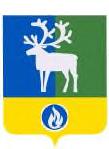 Белоярский районХанты-Мансийский автономный округ – ЮграМуниципальное автономное общеобразовательное учреждение Белоярского района «Средняя общеобразовательная школа № 4 г. Белоярский»(СОШ № 4 г. Белоярский)ПРИКАЗ29.02.2024 г	№	80БелоярскийО проведении 1 этапа Всероссийских проверочных работ в 2024 годуВ соответствии с приказами Федеральной службы по надзору в сфере образования и науки от 21 декабря 2023 года № 2160 «О проведении Федеральной службой по надзору в сфере образования и науки мониторинга качества подготовки обучающихся общеобразовательных организаций в форме всероссийских проверочных работ в 2024 году», Департамента образования и науки Ханты-Мансийского автономного округа - Югры от  15 января 2024 года № 30 «О проведении мониторинга качества общего образования в Ханты- Мансийском автономном округе – Югре в 2023-2024 учебном году»,  распоряжением Комитета по образованию администрации Белоярского района от 05 февраля 2024 года №35 «Об утверждении графика проведения Всероссийских проверочных работ в общеобразовательных учреждениях Белоярского района в 2024 году», с целью организованного проведения Всероссийских проверочных работ (далее – ВПР) в СОШ №4 г. БелоярскийПРИКАЗЫВАЮ:Провести в образовательной организации 1 этап ВПР в период с 5 марта по 11 марта 2024 года.Утвердить организационно – технологическую схему проведения ВПР 1 этапа ВПР в 2024 году (приложение к приказу).Утвердить инструкции для лиц, привлекаемых к процедуре проведения и проверке ВПР (Порядок проведения ВПР).Назначить ответственным за проведение ВПР в образовательной организации заместителя директора по УВР Сулейманова А.Ф.Заместителю директора по УВР Сулейманову А.Ф. обеспечить участие обучающихся, педагогических работников СОШ №4 г. Белоярский, привлекаемых к процедуре проведения и проверке ВПР, общеобразовательной организации в оценочных процедурах в соответствии с порядком проведения ВПР в установленные сроки.Привлечь в качестве общественного наблюдателя в аудитории за соблюдением процедур проведения и проверки работ участников ВПР Купряшову Е.Е.Общественному наблюдателю Купряшовой Е.Е., при проведении процедуры проведения и проверки работ ВПР, руководствоваться Порядком проведения ВПР, инструкциями для общественного наблюдателя в аудитории за соблюдением процедур проведения и проверки работ участников ВПР.Членам комиссий по проверке ВПР:осуществить проверку работ обучающихся в соответствии с инструкцией для членов комиссии по проверке работ участников ВПР и критериями оценки по предмету в течении 5 (календарных) дней;по итогам проверки работ предоставить ответственному организатору ОО Сулейманову А.Ф. форму сбора результатов. Контроль исполнения приказа оставляю за собой.Директор                                                                                                                      Т.Б. КиселеваОзнакомлены:Сулейманов А.Ф.Лотарева Т.Г.Лесовая Ю.Н.Титеева Л.Р.Дюкова А.С.Акулинин Р.В.Шаройко В.Ю.Купряшова Е.Е.Сулейманов А.Ф., зам.директора по УВРРассылка: в дело, КО.Приложение к приказу СОШ №4от 29.02.2024 г. № 80Организационно – технологическая схема проведения 1 этапа ВПР в 2024 году СОШ №4 г. БелоярскийДатаКлассПредметУрокОрганизатор в аудиторииОрганизатор вне аудиторииОбщественный наблюдательОтветственный организаторКомиссия по проверкеТехнический специалист05.03.2024 г.вторник11аистория2 - 3 урокТитеева Л.Р.Дюкова А.С.Купряшова Е.Е.Сулейманов А.Ф.Акулинин Р.В.Шаройко В.Ю.Лесовая Ю.Н.11.03.2024 г. вторник11афизика2 – 3урокЛотарева Т.Г.Дюкова А.С.Купряшова Е.Е.Сулейманов А.Ф.Лесовая Ю.Н.Сулейманов А.Ф.Лесовая Ю.Н.